СОВЕТ ДЕПУТАТОВ муниципального образования  НОВОЧЕРАССКИЙ сельсовет Саракташского района оренбургской областиЧЕТВЕРТЫЙ созывР Е Ш Е Н И Е девятнадцатое заседания Совета депутатов  Новочеркасского сельсовета четвертого созыва23.11.2022                                                                                                       № 106О признании утратившим силу Решения Совета депутатов Новочеркасского сельсовета от 18.03.2011 № 29 «Об утверждении Положения  об организации сбора отработанных ртутьсодержащих ламп»      В соответствии со ст. 48 Федерального закона от  06.10.2003  № 131–ФЗ    «Об общих принципах организации местного самоуправления в Российской Федерации»,  руководствуясь Уставом муниципального образования  Новочеркасский сельсовет Саракташского района Оренбургской области:Совет депутатов  Новочеркасского сельсоветаРЕШИЛ:1. Решение  Совета депутатов Новочеркасского сельсовета от 18.03.2011 № 29  «Об утверждении Положения  об организации сбора отработанных ртутьсодержащих ламп» признать утратившим силу.2.  Настоящее решение  вступает в силу со дня его обнародования и подлежит размещению на официальном сайте администрации  Новочеркасского сельсовета Саракташского района  Оренбургской области.3. Контроль за исполнением настоящего решения возложить на постоянную депутатскую комиссию по мандатным вопросам,  вопросам местного самоуправления, законности, правопорядка, казачества, работе с общественными и религиозными объединениями, национальным вопросам и делам военнослужащих (Бурлуцкий А.А.).Разослано:  прокуратуре района, места для обнародования, официальный сайт.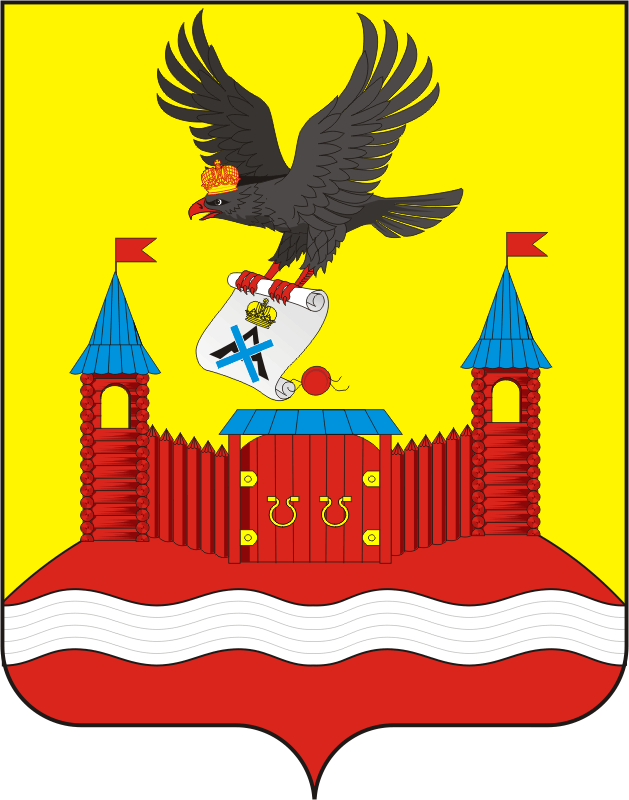 Председатель Совета депутатовНовочеркасского сельсовета                                 Г.Е.МатвеевГлава муниципального образованияНовочеркасский сельсовет                                      Н.Ф.Суюндуков                  